	Проект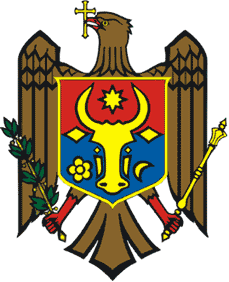 ПРАВИТЕЛЬСТВО РЕСПУБЛИКИ МОЛДОВАПОСТАНОВЛЕНИЕ О проекте Закона о ратификации Соглашения о Гранте между Республикой Молдова и Европейским Союзом по Макро-Финансовой Помощи для Республики№_______от  ________________2017          Правительство ПОСТАНОВЛЯЕТ:         Одобрить и представить Президенту Республики Молдова на рассмотрение проект Закона о ратификации Соглашения о Гранте между Республикой Молдова и Европейским Союзом по Макро-Финансовой Помощи для Республики.        ПРЕМЬЕР-МИНИСТР                                                          Павел ФИЛИП        Контрассигнуют:        зам. Премьер-министра, министр        иностранных дел и европейской интеграции                  Андрей Галбур        министр финансов                                                                Октавиан АРМАШУ         министр юстиции                                                                  Владимир ЧЕБОТАРЬ 